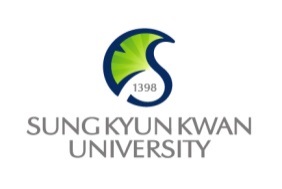 [2024 봄학기 파견] 학부 복수학위 프로그램 지원서※ 괄호 안에 √ 하세요.SKK BUSINESS SCHOOL인 적 사 항인 적 사 항인 적 사 항인 적 사 항인 적 사 항성명(한글/여권상 영문*)*First Name Last Name 순사 진(3X4 사이즈 증명사진)성별남 (        )        여 (        )남 (        )        여 (        )남 (        )        여 (        )사 진(3X4 사이즈 증명사진)학과사 진(3X4 사이즈 증명사진)학번여권번호지원 모듈Option A (      )            Option B (      )※ 글로벌경영학과: Option A만 지원 가능Option A (      )            Option B (      )※ 글로벌경영학과: Option A만 지원 가능Option A (      )            Option B (      )※ 글로벌경영학과: Option A만 지원 가능Option A (      )            Option B (      )※ 글로벌경영학과: Option A만 지원 가능학점평균  /4.5필수과목 이수여부완료 (       )    예정 (       )완료 (       )    예정 (       )공인영어성적TOEFL iBT (        )     IELTS (       )성적(점수):                 성적취득날짜:TOEFL iBT (        )     IELTS (       )성적(점수):                 성적취득날짜:TOEFL iBT (        )     IELTS (       )성적(점수):                 성적취득날짜:TOEFL iBT (        )     IELTS (       )성적(점수):                 성적취득날짜:현재 등록학기* 재학생: 2023-1학기 기준* 휴학생: 재학 마지막 학기 기준1 (        )     2 (       )     3 (       )    4 (       ) 1 (        )     2 (       )     3 (       )    4 (       ) 1 (        )     2 (       )     3 (       )    4 (       ) 1 (        )     2 (       )     3 (       )    4 (       )  군 복무 미필 (        )      전역 (        )      면제 (        ) 향후 복무 예정시기: 미필 (        )      전역 (        )      면제 (        ) 향후 복무 예정시기: 미필 (        )      전역 (        )      면제 (        ) 향후 복무 예정시기: 미필 (        )      전역 (        )      면제 (        ) 향후 복무 예정시기: 이메일전화번호본 지원자는 2024학년도 1학기 파견 복수학위 프로그램에 상기와 같이 신청하며개인정보 수집 및 이용에 동의합니다.(성명, 영문명, 여권정보, 휴대전화 및 이메일 등)또한 지원자격요건 미충족시 선발되었어도 파견 취소됨을 인지합니다.2023년        월       일지원자               (인)본 지원자는 2024학년도 1학기 파견 복수학위 프로그램에 상기와 같이 신청하며개인정보 수집 및 이용에 동의합니다.(성명, 영문명, 여권정보, 휴대전화 및 이메일 등)또한 지원자격요건 미충족시 선발되었어도 파견 취소됨을 인지합니다.2023년        월       일지원자               (인)본 지원자는 2024학년도 1학기 파견 복수학위 프로그램에 상기와 같이 신청하며개인정보 수집 및 이용에 동의합니다.(성명, 영문명, 여권정보, 휴대전화 및 이메일 등)또한 지원자격요건 미충족시 선발되었어도 파견 취소됨을 인지합니다.2023년        월       일지원자               (인)본 지원자는 2024학년도 1학기 파견 복수학위 프로그램에 상기와 같이 신청하며개인정보 수집 및 이용에 동의합니다.(성명, 영문명, 여권정보, 휴대전화 및 이메일 등)또한 지원자격요건 미충족시 선발되었어도 파견 취소됨을 인지합니다.2023년        월       일지원자               (인)본 지원자는 2024학년도 1학기 파견 복수학위 프로그램에 상기와 같이 신청하며개인정보 수집 및 이용에 동의합니다.(성명, 영문명, 여권정보, 휴대전화 및 이메일 등)또한 지원자격요건 미충족시 선발되었어도 파견 취소됨을 인지합니다.2023년        월       일지원자               (인)